Chairman Domey called a meeting of the Prudential Committee to order at 7:00 p.m.  The Pledge of Allegiance was recited.  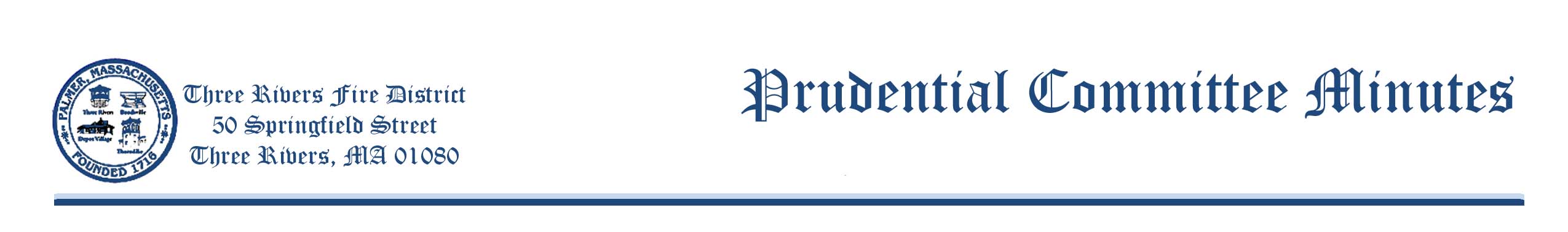 IN ATTENDANCE:	Raymond Domey, Chairman 	Donald Reim, Vice Chairman	William Jalbert, Clerk 	John Sasur, Water SuperintendentScott Majka; Assistant Water SuperintendentScott Turner, Fire Chief Patrick O'Connor, District Clerk Sherrie Bellefleur, District Recording SecretaryPublic CommentNoneReport of the TreasurerJohn Chmura, District Treasurer was absent from this meeting. Prior to this meeting Chmura presented Chairman Domey with the  District 2015/16 Budget. A review of the Budget for District Expenses took place.  Insurance Account # 6520 and Retirement Account # 6510 are pending final submittal. Also recommended by District Clerk O’Connor was an account name change from Full Time Benefits to read Health Insurance.MOTION (REIM, JALBERT): A motion to accept the Budget for District Expenses 2015/16, pending adjustments by the Treasurer to account 6510 Retirement, and 6520 Health Insurance.  Approved 3-0On March 10, 2015 the District received a letter from the Attorney General in answer to an inquiry of October 14, 2014 regarding payment of an invoice received from Morrison Construction.  Since the letter did nothing to clarify the situation the board felt that in would honor the District’s obligation to pay the outstanding invoice.  A motion was filed to pay the invoice. MOTION (REIM, JALBERT): A motion to pay Morrison Construction.  Approved 3-0Report of the Fire ChiefNoneReport of the Assistant Water Superintendent Water Superintendent, John Sasur and Assistant Water Superintendent submitted their Proposed Water Department Budget for FY 2015/16. Budget FY 2015/16 Salaries were reviewed.  The Water Superintendent Salary was put in the form of a motion to start at $52,000. MOTION (REIM, JALBERT): A motion to start the next Water Superintendent salary at $52,000/year.  Approved 3-0Assistant Water Superintendent was discussed. Hiring a new Assistant W.S. that is licensed or not licensed was the topic. Hiring someone licensed should start at a higher pay scale. The budget will be changed to $40,000 to be sure there is enough appropriated with hiring either way, with or without licenses.  It would be preferred the new hire would be licensed.A complete review of the submitted Proposed Water Department Budget for FY 2015/16 took place. Various budget accounts have increased and explanations were provided by W.S. John Sasur, along with a couple account name changes. All accounts were able to be finalized for submittal at the upcoming Financial Committee meeting scheduled for March 30, 2015 except for the Health Insurance and the Hampden County Retirement. Those two items will be ready for the Finance Committee meeting on March 30, 2015. John Sasur discussed starting a water stabilization account for water meters.  Sasur made an inquiry to the Billing Clerk about an estimate of the meter charges for a year.  She gave an estimate of $ 5,688.  (This estimate did not include the larger diameter meters).  The actual take in amount was a little higher.  MOTION (REIM, JALBERT): A motion to approve the article to transfer $6,000 from water surplus to a new Water Meter Stabilization Account.   Approved 3-0The Sanitary Survey stated that the Three Rivers Fire District does not appear to have a capital improvement plan for asset replacement of large equipment purchases and construction needed over the next 20 years.  Mass. D.E.P. requires that the district create a capital improvement plan that includes a long term replacement plan for asset replacements of large equipment and construction that would be needed over the next 20years.  Sasur states this needs to be done by July 1, 2015.  There is an Asset Management Plan that has estimated what we plan on doing just for Three Rivers.  Then we moved on to do an Asset Management Plan for the other three Villages but we do not have a mechanism to fund it. MOTION (REIM, JALBERT): A motion to approve the article to transfer $1,000 from Water Surplus to a new Capital Improvements Stabilization Account. Approved 3-0Old BusinessNo Old Business.New BusinessNo New Business.Having no further business to conduct in open session, the meeting came to a close at 8:20pm. The next meeting scheduled is that of the Three Rivers Fired District Finance Committee Meeting at 7 p.m. on March 30, 2015.MOTION (JALBERT, REIM):  To adjourn from the Open Meeting at 8:20 p.m. Approved 3-0.Submitted by:Sherrie Bellefleur, District Recording SecretaryDate:  					Approved as to Form and Content:Raymond Domey, ChairmanDate:  					